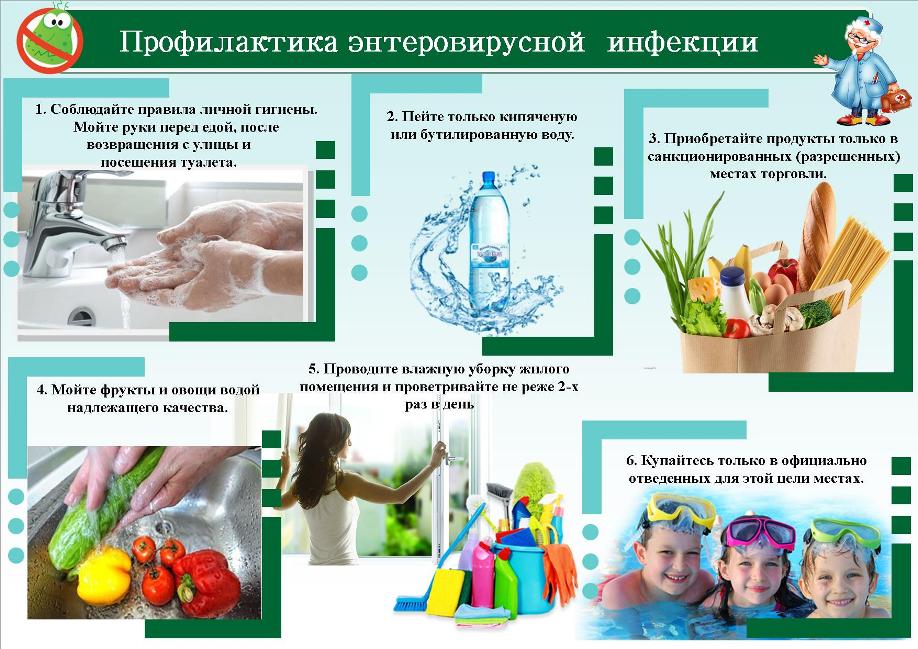 ПАМЯТКА ДЛЯ НАСЕЛЕНИЯ ПО ЭНТЕРОВИРУСНОЙ ИНФЕКЦИИЭнтеровирусные инфекции - группа острых заболеваний, вызываемых энтеровирусами, характеризующихся многообразием клинических проявлений от легких лихорадочных состояний до тяжелых менингитов.Энтеровирусы устойчивы во внешней среде и длительное время могут сохраняться в сточных водах, плавательных бассейнах, открытых водоемах, предметах обихода, продуктах питания (молоко, фрукты, овощи). Вирус быстро погибает при прогревании, кипячении.Энтеровирусные инфекции характеризуются быстрым распространением заболевания.Возможные пути передачи инфекции: воздушно-капельный, контактно-бытовой, пищевой и водный.Серозный вирусный менингит является наиболее типичной и тяжелой формой энтеровирусной инфекции.Источником инфекции являются больные и вирусоносители, в том числе больные бессимптомной формой.Заболевание начинается остро, с подъема температуры тела до 39-40 градусов. Появляется сильная головная боль, головокружение, рвота, иногда боли в животе, спине, судорожный синдром, нередко выраженные катаральные проявления со стороны ротоглотки, верхних дыхательных путей. При появлении аналогичных жалоб необходимо срочно изолировать больного, т.к. он является источником заражения, для окружающих, и обратиться к врачу.Учитывая возможные пути передачи, меры личной профилактики должны заключаться в соблюдении правил личной гигиены, соблюдении питьевого режима (кипяченая вода, бутилированная вода), тщательной обработки употребляемых фруктов, овощей и последующим ополаскиванием кипятком.Следует избегать посещения массовых мероприятий, мест с большим количеством людей (общественный транспорт, кинотеатры и т.д.). Рекомендуется влажная уборка жилых помещений не реже 2 раз в день, проветривание помещений.При первых признаках заболевания необходимо немедленно обращаться за медицинской помощью, не заниматься самолечением!